European Centre for Medium-Range Weather ForecastsSUMMARY REPORT ON THE MONITORING OF ASAP SHIP DATAJanuary-December 2015 1. SummaryIn 2015, the number of ASAP reports received at ECMWF have increased compared to 2014 period. However, a slight reduction in the number of reporting platform identifiers was noticeable. ECMWF started assimilating BUFR encoded ASAPs in November 2014. In cases where the BUFR encoded reports are assimilated, the TAC counterparts are no longer assimilated. The percentage of ascents reaching the 100 hPa level have been comparable to 2014 levels. The problem of wrongly located reports has been reduced to only two cases in 2015 involving ASFR4 and DBLK platforms. The quality of the data has continued to be good and highly valuable. Some BUFR encoded ASAP identifiers (ASFR*) are not in the assimilation whitelist. Therefore TAC counterparts are assimilated instead.2. Data receptionFigures 1 to 3 show time series from January 1994 to January 2016 with monthly counts of ASAP reports for the 4 main synoptic hours (00, 06, 12 and 18 UTC) at different levels. In general, monthly totals have increased slightly compared to previous years. In previous years we have assessed the percentage of launches reaching the lower stratosphere (100 hPa). In 2015, the percentage of reports reaching 100hPa have been comparable to levels in the previous year (Figure 4). Table 1 and Table 2 show annual counts for each ship as well as their encoding and assimilation status. It is worth noting that number of reports has increased slightly compared to last year'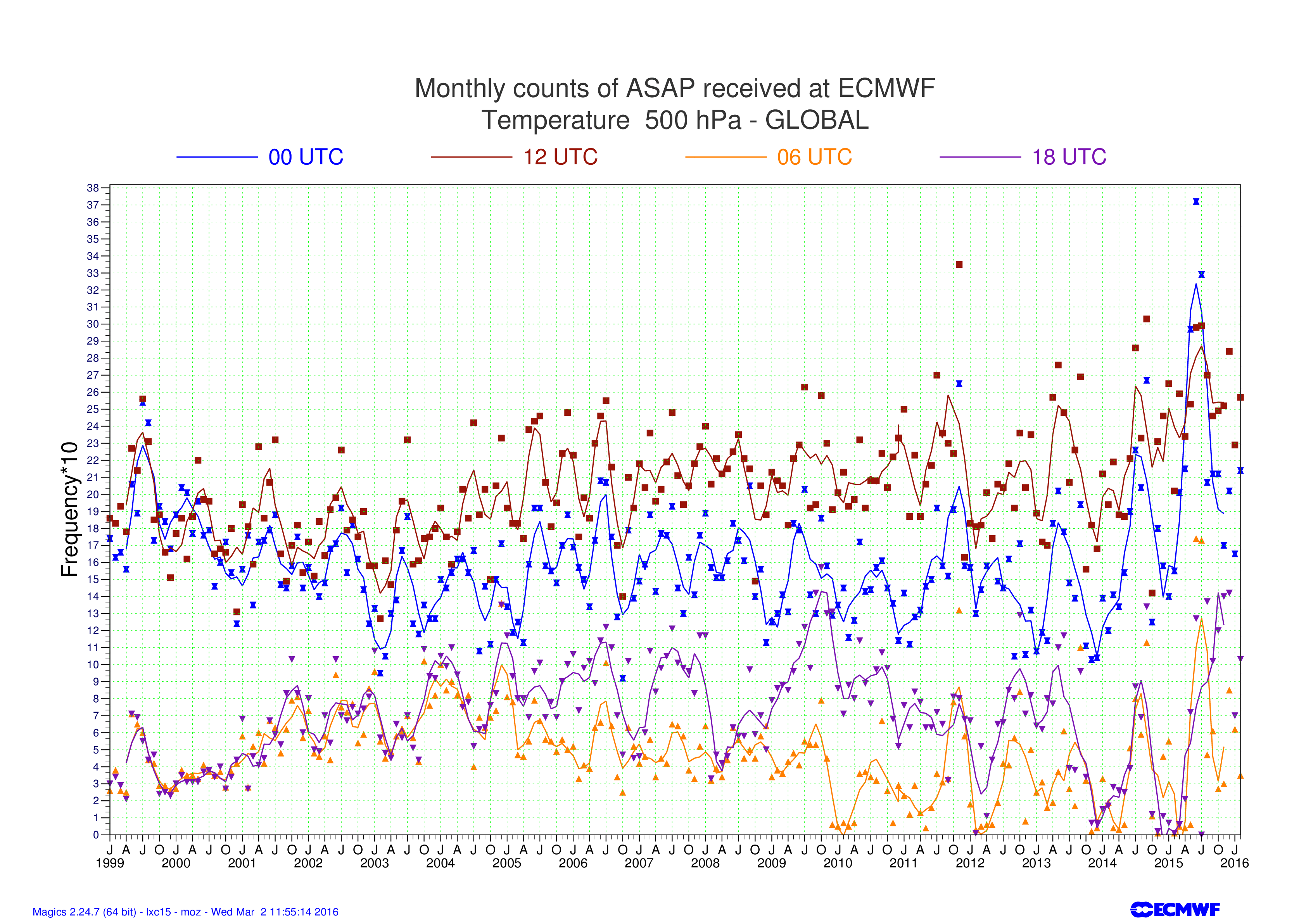 Figure 1: ASAP temperature data received at ECMWF 500 hPa (Jan 1994 to January 2016).  Symbols show monthly totals and lines show moving averages.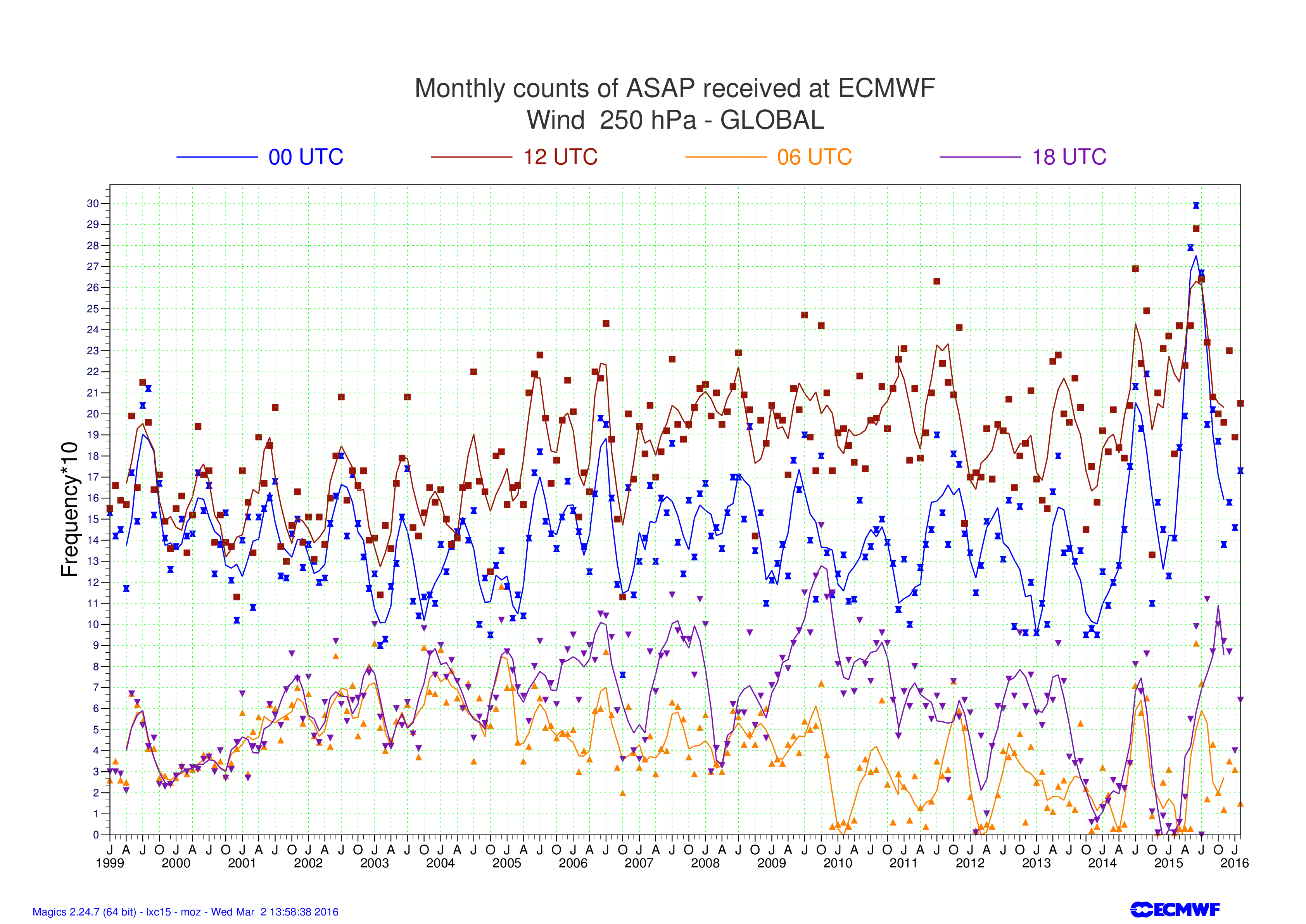 Figure 2: ASAP wind data received at ECMWF 250 hPa (Jan 1994 to January 2016). Symbols show monthly totals and lines show moving averages.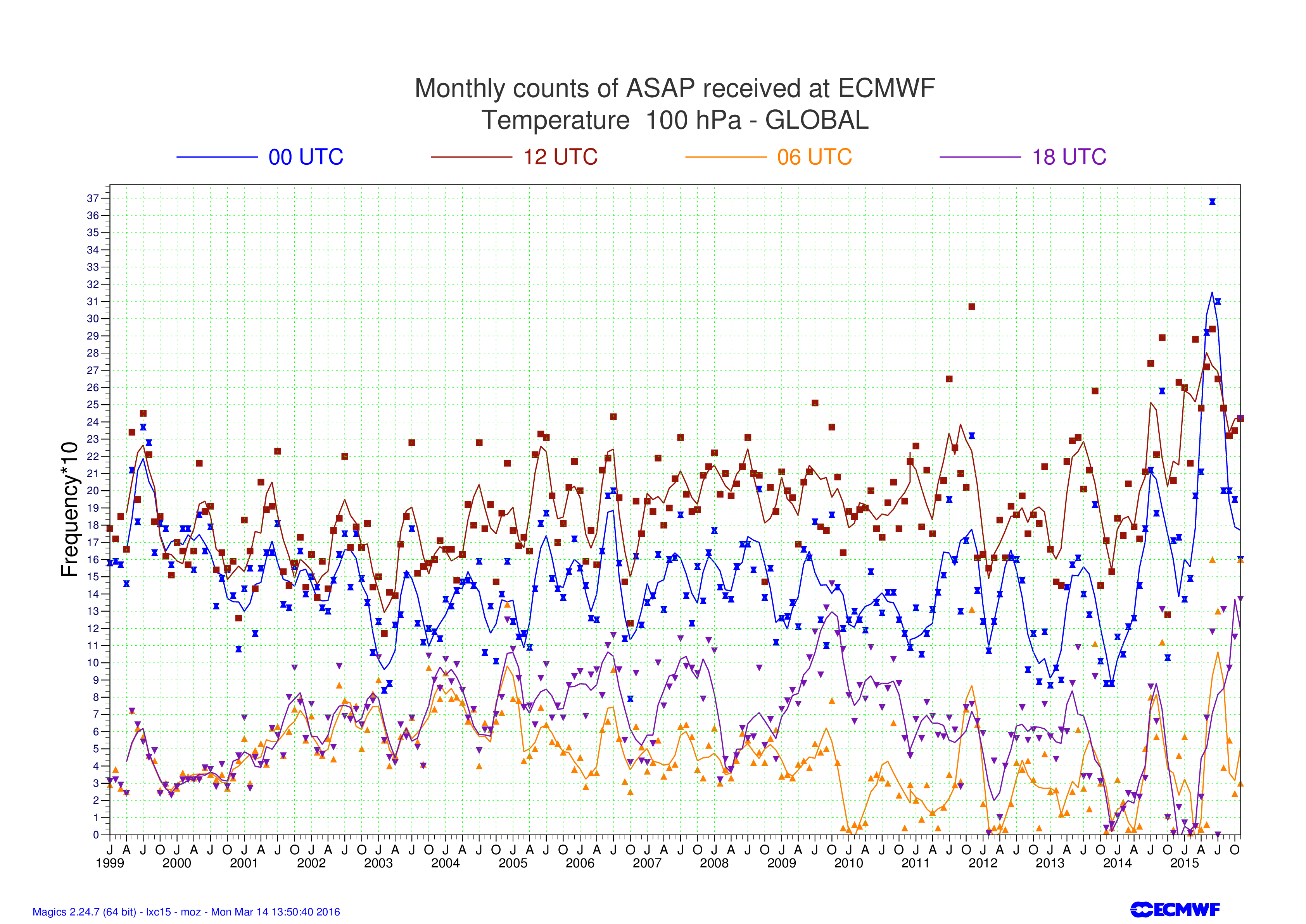 Figure 3: ASAP wind data received at ECMWF 100 hPa (Jan 1994 to January 2016). Symbols show monthly totals and lines show moving averages.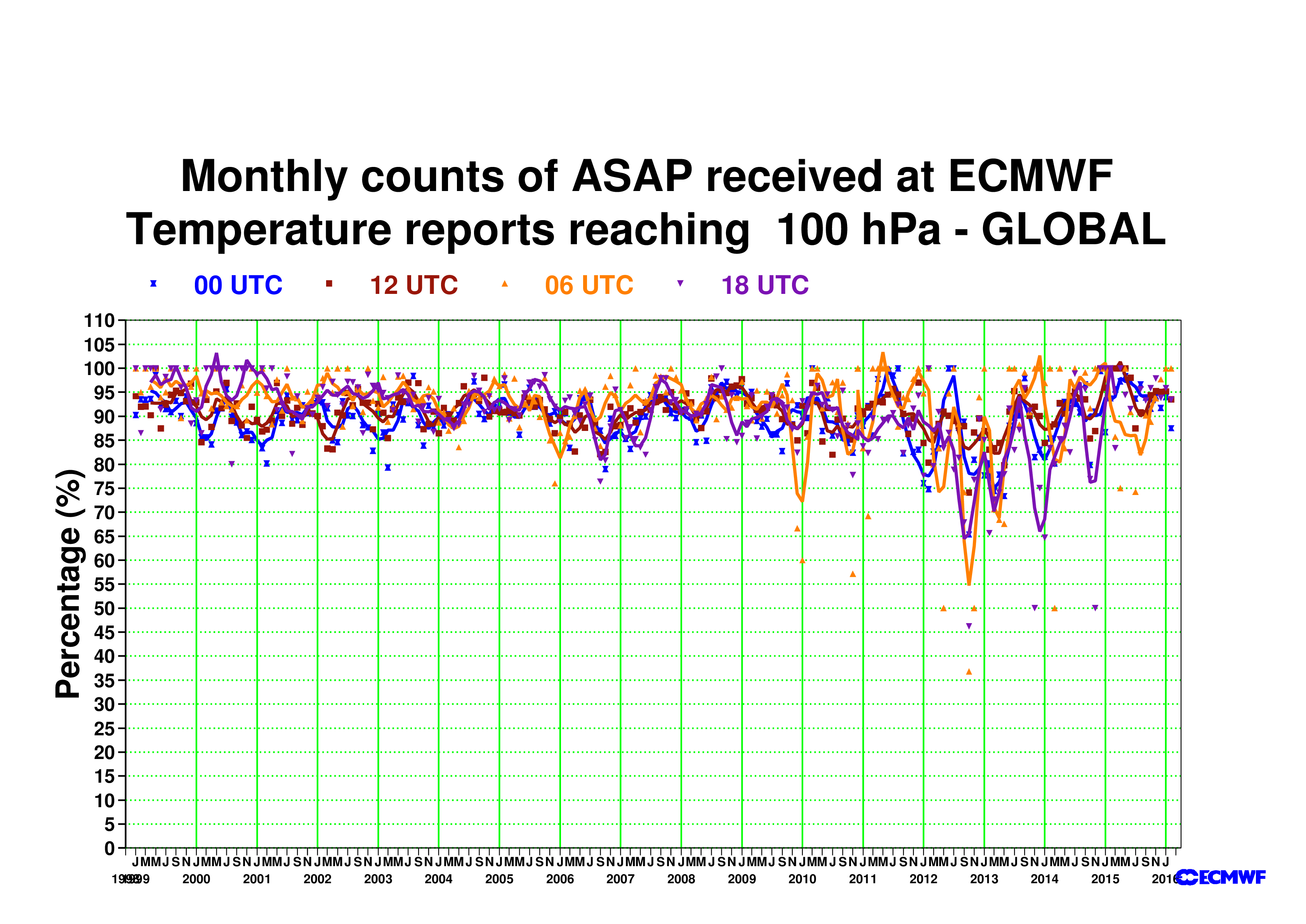 Figure 4: Percentage of ASAP reports reaching the 100 hPa level (Jan 1994 to January 2016)Symbols show monthly values and lines show moving averages.TABLE 1: Number of ASAP reports received at ECMWF January-December 2014 at 500 hPa  RECEPTION OF TEMP/TEMPSHIP/PILOT/PILOTSHIP DATA AT ECMWF  FOR Jan 2014 to Dec 2014   500 hPa level                 TEMPERATURE                             WIND                 -----------                             ---- ID          00    06    12    18   TOTAL        00    06    12    18   TOTAL  Encoding--------------------------------------------------------------------------------------- ASDE01      17     0    16     2      35        16     0    16     1      33  BUFR ASDE02       1     0    20     3      24         1     0    19     2      22  BUFR ASDE03      12     0    11     0      23        12     0    11     0      23  BUFR ASDE04      15     0    13     0      28        15     0    13     0      28  BUFR ASDE1*      98     1   106     0     205        97     1   104     0     202  TAC ASDE2*      20     1   114    17     152        20     1   114    17     152  TAC ASDE3*     104     0   103     0     207       104     0   102     0     206  TAC ASDE4*      72     0    67    50     189        70     0    67    50     187  TAC ASDE9        0     3     8     1      12         0     3     7     1      11  TAC ASDK01       6     0     8     0      14         4     0     4     0       8  BUFR ASDK02      18     0    24     0      42        14     0    21     0      35  BUFR ASDK1*      96     9    99    12     216        88     9    88    12     197  TAC ASDK2*     123    17   153    26     319       121    17   152    26     316  TAC ASDK3      102     2    43     3     150       102     2    43     3     150  TAC ASES01       0     0    34     0      34         0     0    34     0      34  BUFR ASES1*       0     0   153     3     156         0     0   150     3     153  TAC ASEU02       4     0    10     0      14         4     0     9     0      13  BUFR ASEU03      21     0    18     0      39        18     0    18     0      36  BUFR ASEU04      14     0    14     0      28        10     0    14     0      24  BUFR ASEU05      13     0    11     0      24        12     0    11     0      23  BUFR ASEU06      12     0    14     0      26         9     0    13     0      22  BUFR ASEU1        0     0    92     5      97         0     0    92     5      97  TAC ASEU2*      73     0    76    60     209        70     0    75    60     205  TAC ASEU3*      94     0   101     0     195        93     0    99     0     192  TAC ASEU4*      69     0    75    61     205        65     0    74    60     199  TAC ASEU5*      78     0    89     0     167        75     0    88     0     163  TAC ASEU6*      63     1    58     1     123        60     1    57     1     119  TAC ASFR1      136     0   111     0     247       135     0   109     0     244  TAC and BUFR ASFR2      106     0   109     0     215       105     0   109     0     214  TAC and BUFR  ASFR3      147     0   140     0     287       145     0   139     0     284  TAC and BUFR ASFR4      141     0   151     2     294       140     0   149     2     291  TAC ASUK2       81    78    80    79     318        80    78    80    78     316  TAC DBLK        18   154   249    17     438        17   133   241    17     408  TAC/BUFR DFCG        22    16    20    16      74        22    16    20    16      74  TAC JGQH        83     0    79     0     162        79     0    74     0     153  TAC and BUFR JNSR        93    93    92    88     366        44    41    41    40     166  TAC and BUFR-----------------------------------------------------------------------------           1952   375  2561   446    5344      1847   302  2457   394    5000 TOTAL NUMBER OF STATION IDENTIFIERS   36 (24 without duplicate ids)* denotes duplicate ids(TAC) with a BUFR counterpartTABLE 2: Number of ASAP reports received at ECMWF between March 2015 - Feb 2016 at 500 hPa  RECEPTION OF TEMP/TEMPSHIP/PILOT/PILOTSHIP DATA AT ECMWF                         FOR March 2015-Feb 2016                          500 HPA LEVEL STATIONS REPORTING AT OTHER LEVELS ARE NOT INCLUDED. ASSIMILATED FORMAT SHOWN IN GREEN             GEOPOTENTIAL                                 WIND  ID    00      06      12      18      Total    00      06      12      18 UTC Total  Encoding   AssimilatedASDE01	136	1	137	98	372	124	1	129	69	323    BUFR 		(B)ASDE02	111	7	85	23	226	107	4	80	19	210    BUFR 		(B)ASDE03	150	0	125	86	361	138	0	120	67	325    BUFR 		(B)ASDE04	73	0	77	68	218	63	0	72	47	182    BUFR 		(B)ASDE09	0	15	41	1	57	0	7	37	1	45     BUFR 		(B)ASDK01	48	0	38	35	121	47	0	38	27	112    BUFR 		(B)ASDK02	150	0	127	77	354	133	0	121	58	312    BUFR 		(B)ASDK03	58	0	51	43	152	52	0	48	38	138    BUFR 		(B)ASDK1*	69	0	63	39	171	68	0	63	39	170    TAC 	       N/AASDK2*	147	0	127	71	345	146	0	127	71	344    TAC 	       N/A    ASDK3*	90	0	77	60	227	89	0	77	60	226    TAC 	       N/AASES01	0	2	187	2	191	0	1	179	1	181    BUFR 		(B)ASEU01	64	0	155	6	225	62	0	142	4	208    BUFR 		(B)ASEU02	77	0	75	59	211	69	0	70	43	182    BUFR 		(B)ASEU03	117	0	118	58	293	111	0	111	48	270    BUFR 		(B)ASEU04	79	0	78	2	159	70	0	64	1	135    BUFR 		(B)ASEU05	43	0	41	28	112	40	0	40	15	95     BUFR 		(B)ASEU06	95	5	105	74	279	88	3	97	55	243    BUFR 		(B)ASFR1	156	0	145	0	301	149	0	145	0	294    BUFR and TAC	(T)ASFR2	116	0	131	0	247	114	0	131	0	245    BUFR and TAC 	(T)ASFR3	133	0	132	0	265	130	0	129	0	259    BUFR and TAC 	(T)ASFR4	119	0	127	1	247	116	0	125	1	242    BUFR and TAC 	(T)DBLK	13	270	336	39	658	11	132	212	21	376    BUFR and TAC 	(B)DFCG	17	13	15	16	61	13	11	13	13	50     TAC  		(T)JGQH	79	0	79	0	158	79	0	79	0	158    BUFR and TAC 	(T)JNSR	122	112	126	105	465	74	59	73	56	262    BUFR and TAC 	(T)------------------------------------------------------------------------------------	2262	425	2798	991	6476	2093	218	2522	754	5587 TOTAL NUMBER OF STATION IDENTIFIERS   26 (23 without duplicate ids)* denotes duplicate ids(TAC) with a BUFR counterpartAs in previous years most of the ASAP units were operating in the North Atlantic and some in the South Atlantic, East Siberian Sea and Indian Ocean. We can also see in Figure 4 the Japanese ASAP operating close to Japan. 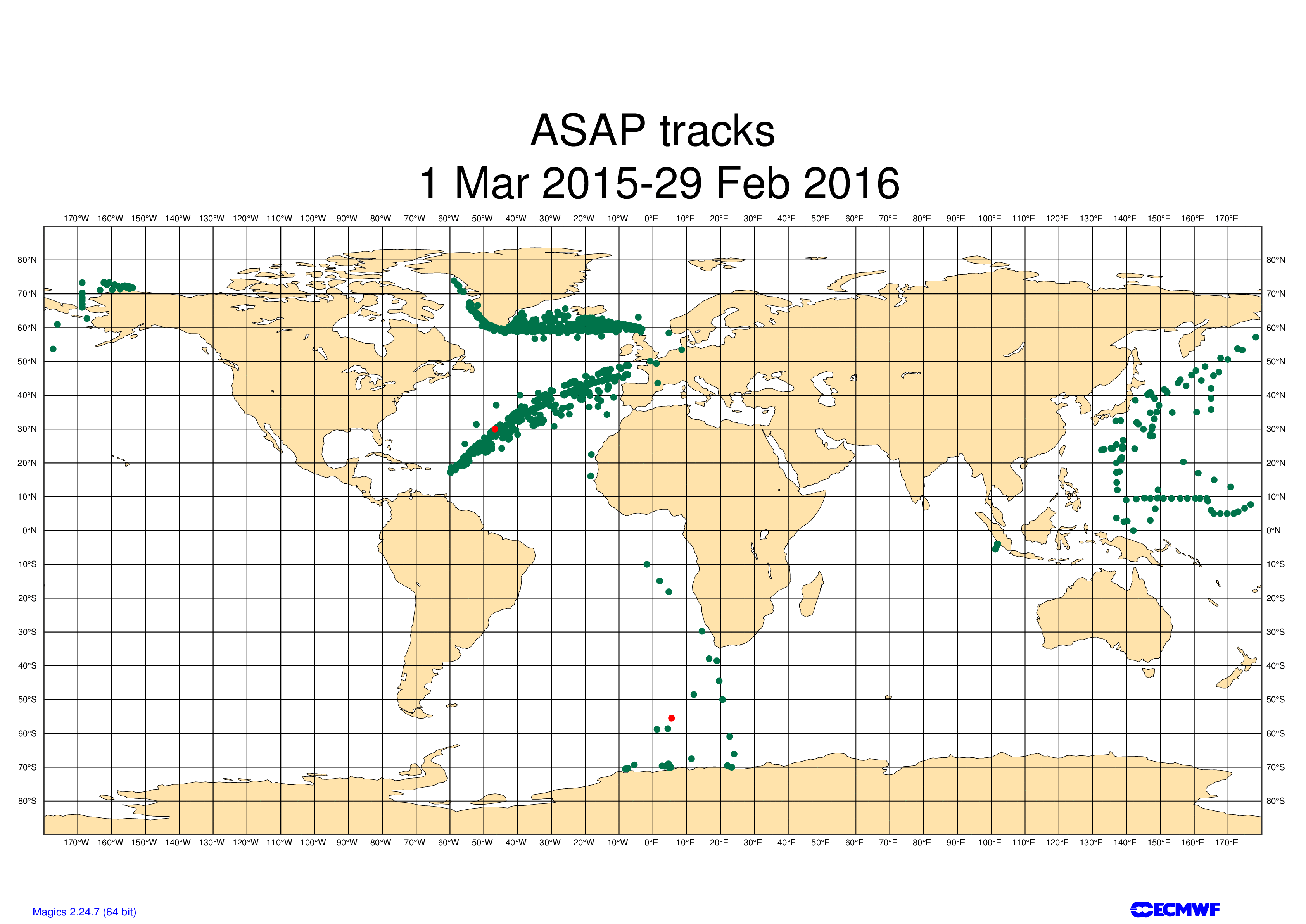 Figure 5: ASAP tracks for March 2015 to February 2016 periodECMWF started assimilating BUFR encoded Radiosonde and ASAP observations in November 2014.See Table 3 and Table 4 for platform ids encoding in BUFR. Observations considered here are assimilated BUFR encoded. We noticed that some platforms changed their identifiers when they moved to BUFR encoding while reporting both TAC and BUFR encoded reports from the same ascent. Few of these platforms report low resolution BUFR, mainly ASFR* (Bruce Ingleby/ECMWF).Table 3 BUFR encoded assimilated ASAPs in February 2016ASDE02 ASDE04 ASDK02 ASDK03 ASES01 ASEU02 ASEU04 DBLKTable 4 BUFR encoded ASAP identifiers without TAC counterpart for the same identifier in February 2016ASDE01 ASDE02 ASDE03 ASDE04 ASDE09 ASDK02 ASDK03 ASES01 ASEU02 ASEU03 ASEU04 ASEU06 DBLK4. Quality Control.We run, on a monthly basis, vertical statistics for all units. The results are included in the ECMWF Monthly Monitoring Report, which is freely available at the ECMWF web site. For the assimilated reports, compared to 2014, in 2015 we see a similar standard deviation and bias curve for temperature and winds for most levels (Figures 6 and 7). The high rejection numbers seen in the plots are misleading and unrepresentative of other levels not shown which are not rejected. The ECMWF model assimilation system applies thinning for the hi-res data and rejects many of the levels which happen to be sampled to prepare these plots. The large bias and standard deviation seen at upper levels in Figure 6 was due to bad reports from ASEU03 and ASEU06 platforms in July and August 2015, respectively.Furthermore, while looking at individual vertical profiles, we had seen noise issues with individual profiles from BUFR encoded observation identifiers starting with ASFR. Due to this issue, at the moment we assimilate TAC counterparts from identifiers starting with ASFR (Bruce Ingleby/ECMWF).We have also noticed a decrease in number of reports from ASDK* platforms in their BUFR formatted reports at upper levels (>70hPa) in 2015. TAC versions of the same ascent did not show this problem. We have reported this to the data provider and now the BUFR formatted reports have the complete reports for upper levels.Particular problems related to wrong positions are detected in the Daily Monitoring carried out by the Met Analyst on duty.The quality of the ASAP data continues to be good and is highly valuable over the oceans where data with high quality and high vertical resolution are needed.The profiles as seen in Figures 6 and 7 show high quality standards fully comparable to land-based radiosondes as in previous years.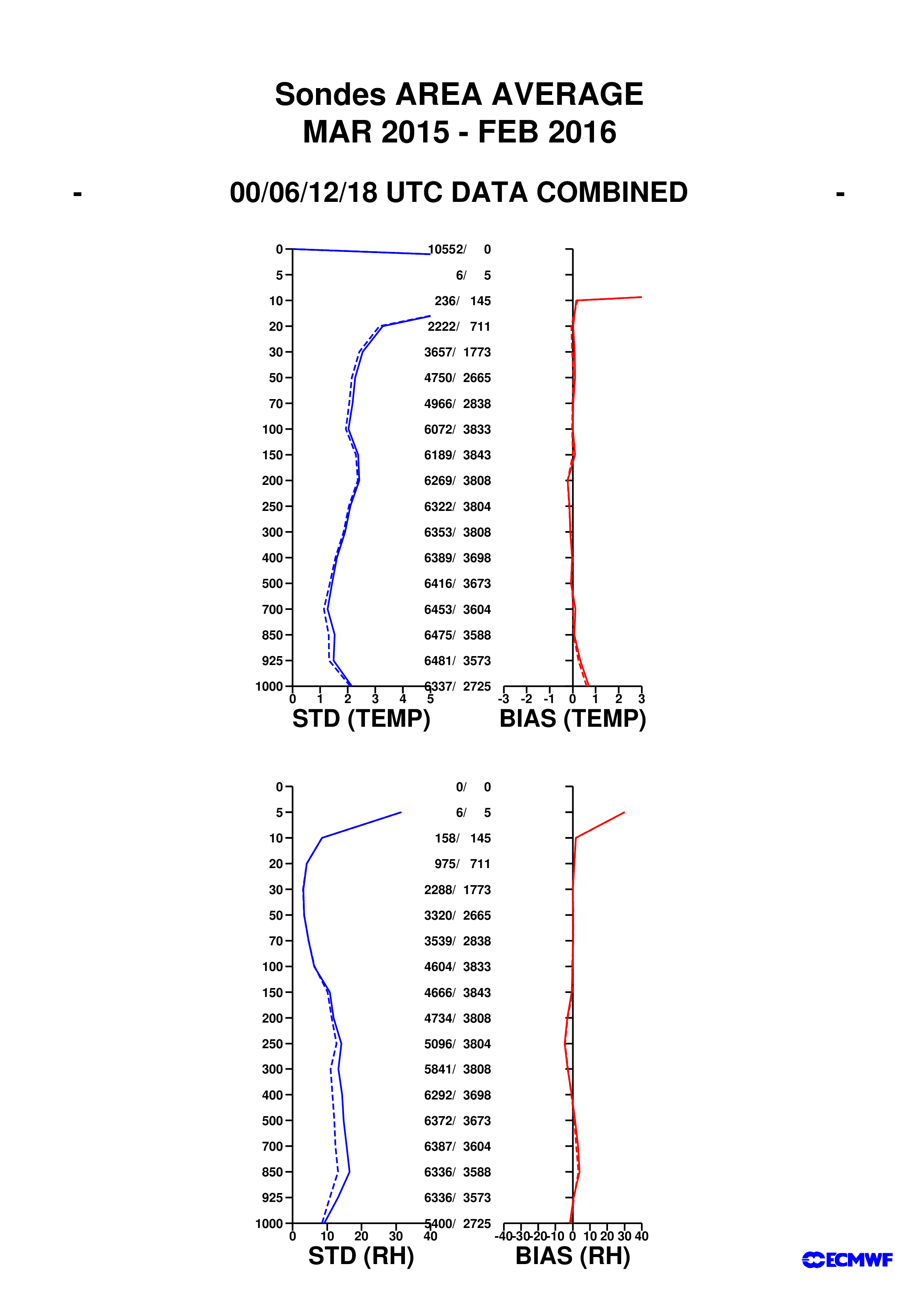 Figure 6: Vertical statistics for ASAPs’ temperature and relative humidity March 2015 to February 2016Solid lines     : Obs-First guess (background)Dashed lines : Obs-AnalysisMiddle scale  : Number of reports for each level/Number of rejected reports for each level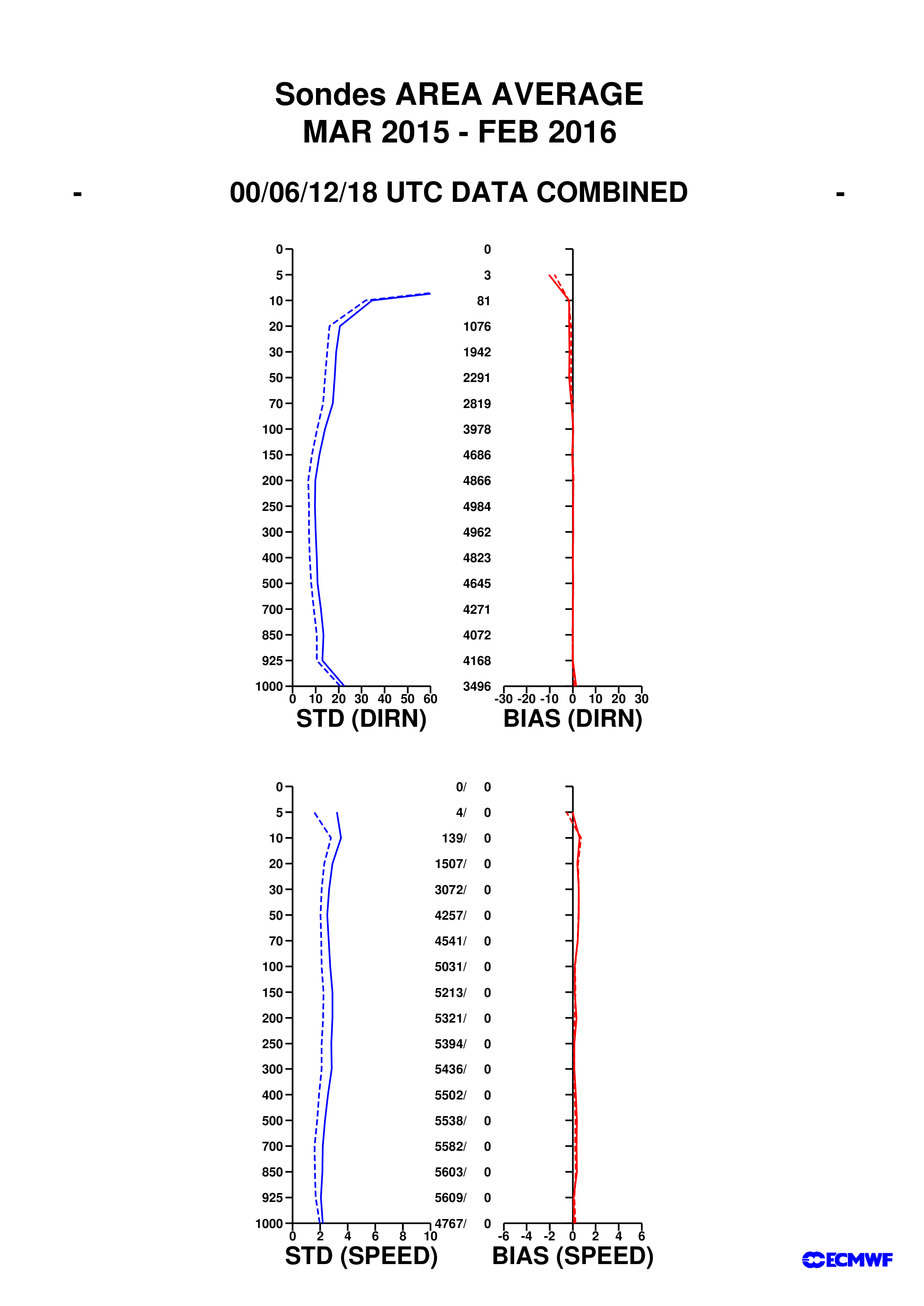 Figure 7: Vertical statistics for ASAPs’ wind direction and speed March 2015 to February 2016Solid lines     : Obs-First guess (background)Dashed lines : Obs-AnalysisMiddle scale  : Number of reports for each level/Number of rejected reports for each level